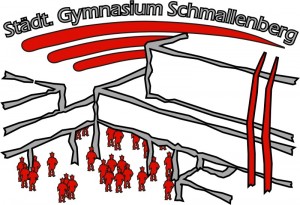 Hauscurriculum Geschichte Sek.II für die Qualifikationsphase (Vorläufiger Entwurf) (Letztgültig maßgebend sind die für den jeweiligen Abiturjahrgang aktuellen Vorgaben für das Zentralabitur.) für das FachGeschichteStand: Dezember 2012Q1: Das "lange" 19. JahrundertQ 1.1 Die Bedeutung des Nationalstaatsgedankens für die politische und wirtschaftliche Entwicklung Europas im „langen“ 19. Jahrhundert Unterthemen: 1) Die Entwicklung des Nationalstaatsgedankens bis zu Mitte des 19. Jh. in West- und Mitteleuropa: Nationsbegriff, Bedeutung der Napoleonischen Kriege für den Nationalstaatsgedanken am Beispiel Deutschlands (und eines weiteren Landes – nur Lk ( ab 2o14 ) ), „Einheit und Freiheit“ in der deutschen Revolution 1848/49 2) Die Reichsgründung von oben 187o/71: Innen – und außenpolitische Grundlagen des deutschen Kaiserreichs Leitprobleme: Herrschaft und politische Ordnungsentwürfe/ Freiheitsverständnis und Partizipationsstreben Zeitfelder: 			frühe NZ, 19. Jh. Handlungsräume: 		Regionalgeschichte, Deutsche Geschichte, europäische 				Geschichte Dimensionen: 			politik-, wirtschafts-, sozialgeschichtlich Grundformen: 		gegenwartsgen., diachron, synchron, perspektivisch-					ideologiekritisch Methodenschwerpunkt: 	Interpretation von Karikaturen , Vertiefung Textinterpretation Q1.2 Industrialisierung /Imperialismus im „langen“ 19.Jh. – Welche wirtschaftlichen/ technischen/ politischen Bedingungen führten zum 1. Weltkrieg, der ersten globalen Krise des „kurzen“ 2o.Jh. Unterthemen: 1) 188o – 1914: Zweite Phase der industriellen Revolution ( technischer Fortschritt und gesellschaftliche Wandlungsprozesse – Arbeit, Familie, Bildung - ) und imperialistische Expansion ( Deutschland, Großbritannien, USA ) 2) Der Erste Weltkrieg:-Kriegsausbruch -der erste Weltkrieg als „moderner“ Krieg -Epochenjahr 1917 - Kriegsende und politischer Umbruch in Deutschland -Friedensverträge 3) Evtl. noch beginnen mit Weimarer Republik: 1.Wk…Ursachen des Scheiterns der WR ( als „Vorarbeit“ für 13.1: Voraussetzungen für die NS – Diktatur ) Leitprobleme: 			Konflikte, Kriege und Friedensordnungen, Wirtschaftsfor					men und ihre Auswirkungen Zeitfelder: 			19. Jh./ 2o.Jh. Handlungsräume: 		Deutsche Geschichte/ europäische Geschichte Dimensionen: 			Politik-, Wirtschafts-, Sozialgeschichte, Umweltgeschichte, 				Geschlechtgesch. Grundformen:			synchron, perspektivisch-ideologiekritisch, Fallanalyse Methodenschwerpunkt: 	Interpretation von Reden, Facharbeit Q2: Das „kurze“ 2o. Jahrhundert: Q2.1 Ursachen/ Erscheinungsformen und Folgen der NS – Diktatur - Gestaltungsauftrag für Gegenwart und Zukunft? Unterthemen: 1) politische und ideologische Voraussetzungen des Nationalsozialismus 2) Ende des Rechts – und Verfassungsstaates in Deutschland 1933/34 3) NS – Außenpolitik bis 1939 ( nur Lk ) 4) Zweiter Weltkrieg und Völkermord an den europäischen Juden Leitprobleme: 			Menschenbild und Weltauffassung/ Konflikte, Kriege und Frie				densordnungen Zeitfelder: 			2o. Jh. / Zeitgeschichte Handlungsräume: 		Regionalgeschichte, Deutsche Geschichte, Europäische Ge				schichte Dimensionen: 			Politik-, Wirtschafts-, Sozialgeschichte, Geschlechtergeschichte Grundformen: 		gegenwartsgenetisch, synchron, perspektivisch-						ideologiekritisch Methodenschwerpunkt: 	Optimierung der Abfassung von Klausuren (Aufgabenstellung, Operatoren!) Q2.2 1945 – 199o : Deutsche Geschichte im Spannungsfeld des Ost-West-Konflikts Unterthemen: 1) Deutschland und Europa nach dem Zweiten Weltkrieg -Teilung Europas und Deutschlands nach 1945 -Das Grundgesetz und die Gründung der Bundesrepublik Deutschland -Entstehung und gesellschaftliche Entwicklung der DDR -Neue Ostpolitik im Rahmen der internationalen Entspannungspolitik ( nur Lk ) 2) Epochenjahr 1989 -Die Revolutionen in Osteuropa und der Untergang der Sowjetunion -Die Vereinigung der beiden deutschen Staaten 1989/ 9o - die Entwicklung der Demokratie von der Antike bis zur Gegenwart ( wahlweise hier anzubinden oder zu den Jahren 1848 oder 1918 ) Leitprobleme: 			Herrschaft und politische Ordnungsentwürfe, Wirtschaftsformen 				und ihre Auswirkungen Zeitfelder: 			Antike/ 2o. Jh./ Zeitgeschichte Handlungsräume: 		Ortsgeschichte; Deutsche Geschichte, Europäische Geschichte Dimensionen: 			alle ( außer Umwelt ) Grundformen: 		diachron, synchron, perspektivisch-ideologiekritisch Methodenschwerpunkt: 	Arbeit am Computer